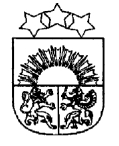 LATVIJAS  REPUBLIKA  KRĀSLAVAS  NOVADSKRĀSLAVAS  NOVADA  DOMEReģ. Nr. 90001267487Rīgas iela 51, Krāslava, Krāslavas nov., LV-5601. Tālrunis +371 65624383, fakss +371 65681772e-pasts: dome@kraslava.lvKrāslavāĀRKĀRTAS SĒDES  PROTOKOLS2018.gada 14.septembrī                                          				 	    Nr.13Sēde sasaukta	 Rīgas ielā 51, Krāslavā, plkst.1100Sēdi atklāj plkst.1100Sēdi vada 	– novada domes priekšsēdētājs Gunārs Upenieks Protokolē 	– domes lietvedības speciāliste Gunta MiglānePiedalās: Deputāti- Vera Bīriņa, Aleksandrs Jevtušoks, Viktorija Lene, Antons Ļaksa, Aleksandrs Savickis, Gunārs Svarinskis, Jānis Tukāns, Gunārs Upenieks, Janīna Vanaga, Ēriks ZaikovskisNepiedalās attaisnojošu iemeslu dēļ: J.Dobkevičs, R.Kalvišs, V.Moisejs, J.Saksons, D.ZalbovičsPašvaldības administrācijas darbinieki un uzaicinātie: V.Aišpurs		- Administratīvās nodaļas vadītājsI.Hmeļņicka		- izpilddirektora vietniece finanšu un budžeta jautājumosJ.Mančinskis               - izpilddirektora vietnieksJ.Geiba                        - domes izpilddirektorsE.Ciganovičs               - domes juriskonsultsI.Tārauds                     - domes juriskonsultsI.Dzalbe                       - Attīstības nodaļas vadītājaV.Grizāns                    - datortīkla administratorsG.Upenieks piedāvā apstiprināt darba kārtību.Vārdiski un atklāti balsojot:par –  V.Bīriņa, A.Jevtušoks, V.Lene, A.Ļaksa, A.Savickis, G.Svarinskis, J.Tukāns, G.Upenieks, J.Vanaga,  Ē.Zaikovskispret – nav, atturas - navAr 10 balsīm “par”;  “pret” – nav, “atturas” – nav, apstiprina darba kārtību.Darba kārtība:Par azartspēļu organizēšanu – spēļu zāles un derību likmju pieņemšanas vietu                Tirgus ielā 3, KrāslavāPar rīkojuma apstiprināšanuPar ārzemju komandējumu     1.§Par azartspēļu organizēšanu - spēļu zāles underību likmju pieņemšanas vietu Tirgus ielā 3, KrāslavāZiņo: G.UpenieksVārdiski un atklāti balsojot:par –  V.Bīriņa, A.Jevtušoks, V.Lene, A.Ļaksa, A.Savickis, G.Svarinskis, J.Tukāns, G.Upenieks, J.Vanaga,  Ē.Zaikovskispret – nav, atturas - navAr 10 balsīm “par”;  “pret” – nav, “atturas” – nav, novada dome nolemj:2018.gada 3.augustā Krāslavas novada domē tika saņemts SIA “LVBet”, reģistrācijas Nr.50203083121, juridiskā adrese Elizabetes iela 33-8, Rīga, LV-1010, iesniegums ar lūgumu izsniegt atļauju spēļu zāles un derību likmju pieņemšanas vietas atvēršanai Tirgus ielā 3, Krāslavā, Krāslavas novadā.Latvijas Republikas Finanšu ministrijas Izložu un azartspēļu uzraudzības inspekcija SIA “LVBet” 2018.gada 6.aprīlī izsniegusi licenci azartspēļu organizēšanai un uzturēšanai Nr. A-69. Licencē norādītie azartspēļu veidi: spēļu automātu spēles, kāršu un kauliņu spēles, bingo, rulete, totalizators, derības un veiksmes spēle pa tālruni. Licence izsniegta uz nenoteiktu laiku.Starp SIA “LVBet” un SIA “REAL PRO”, reģistrācijas numurs 41503042149, 2018.gada 17.maijā noslēgts nodomu protokols par nomas līguma noslēgšanu Nr.ND019 par telpu Tirgus ielā 3, Krāslavā, nomu azartspēļu organizēšanai. Telpu platība ir 183 m². Telpu īpašnieks nodomu protokolā dod piekrišanu azartspēļu organizācijas atvēršanai iepriekšminētajās telpās.Azartspēļu un izložu likuma 42.panta trešā daļa nosaka - ja azartspēles paredzēts rīkot vietā, uz kuru nav attiecināmi Azartspēļu un izložu likuma 41.panta otrajā daļā noteiktie ierobežojumi, par atļauju organizēt azartspēles katrā konkrētajā gadījumā lemj pašvaldības dome, izvērtējot to, vai azartspēļu organizēšana konkrētajā vietā nerada būtisku valsts un attiecīgās administratīvās teritorijas iedzīvotāju interešu aizskārumu.Atverot azartspēļu zāli ar azartspēļu automātiem Tirgus ielā 3, Krāslavā, Krāslavas novadā, tiks paplašināts Krāslavas pilsētas azartspēļu klāsts, tādējādi azartspēlēs papildus tiks iesaistīti jauni spēlētāji. Lielākas iespējas azartspēlēs būs iesaistīt netālu esošo dzīvojamo māju iedzīvotājus, kas negatīvi ietekmēs gan jauniešus, gan viņu ģimenes, gan sabiedrisko kārtību un drošību šajā pilsētas vietā.Azartspēļu un izložu likumā paredzēts, kā sasniegt tajā noteiktos mērķus – jāapzina un jānosaka teritorijas (vietas), kurās gandrīz pastāvīgi uzturas daudz personu (gan nepilngadīgo, gan pilngadīgo), tādējādi skaidri norādot, ka šādās teritorijās (vietās) azartspēļu organizēšana nav atļaujama, jo likuma līmenī tiek prezumēts, ka, neliedzot šajās vietās azartspēļu organizēšanu, netiks sasniegts likuma mērķis un tādējādi sabiedrības intereses tiks būtiski aizskartas (ja netiktu aizskartas būtiski, tad likumā nebūtu paredzēti vairāki aizliegumi azartspēļu organizēšanai, bet gan būtu dotas tiesības pašvaldībai katrā konkrētajā gadījumā izvērtēt sabiedrības interešu aizskāruma pakāpi).No Administratīvā procesa likumā nostiprinātā samērīguma principa izriet, ka būtiski privātpersonas tiesību vai tiesisko interešu ierobežojumi ir attaisnojami tikai ar nozīmīgu sabiedrības labumu. Atverot jaunu azartspēļu vietu, azartspēlēs tiks iesaistīti jauni spēlētāji, kas negatīvi var ietekmēt gan pašus spēlētājus, gan šo cilvēku ģimenes, gan sabiedrisko kārtību un drošību attiecīgajā pilsētas vietā.Krāslavas novada domei jāizvērtē ne tikai iesnieguma atbilstība Azartspēļu un izložu likuma 41.panta otrās daļas nosacījumiem, bet arī iesnieguma atbilstība Azartspēļu un izložu likuma 42.panta trešās daļas saturam.Izvērtējot atļaujas izsniegšanu, ir jāvērtē ne tikai konkrētā vieta (adrese), bet arī tuvākā apkārtne, jo tikai šādi var izvērtēt iespējamo interešu aizskārumu, jo konkrētā vieta nav izolēta no tuvākās apkārtnes.Krāslavas novada dome nav tiesīga izsniegt atļauju spēļu zāles un derību likmju pieņemšanas vietas atvēršanai konkrētajā vietā. Plānotā azartspēļu atvēršanas vieta atrodas teritorijā, kurā notiek intensīva iedzīvotāju pārvietošanās. Vairāku veikalu un esamība tiešā tuvumā ar plānoto azartspēļu atvēršanas vietu ļauj pamatoti uzskatīt, ka pastāv liela iespēja, ka gar azartspēļu organizēšanas iespējamo atrašanās vietu ikdienā pārvietojas liels daudzums pilngadīgu un nepilngadīgu personu. Izsniedzot atļauju azartspēļu organizēšanai, netiktu novērsts, ne arī samazināts risks, ka azartspēļu organizēšanas vietā varētu nokļūt tās personas, kurām nav nolūka doties uz azartspēļu vietu, tādējādi netiktu nodrošināts Azartspēļu un izložu likumā noteikto ierobežojumu noteikšanas mērķis – novērst, samazināt(vai vismaz nepalielināt) no azartspēlēm atkarīgo personu skaitu. Turklāt, netālu atrodas jau pastāvoša spēļu zāle. Neievērojot iepriekšminēto būtu radīts būtisks attiecīgās administratīvās teritorijas iedzīvotāju interešu aizskārums.Ņemot vērā iepriekšminēto un saskaņā ar Latvijas Republikas Satversmes 116.pantu, likuma ”Par pašvaldībām” 15.panta pirmās daļas 11.punktu, Azartspēļu un izložu likuma 42.panta pirmās daļas 2.punktu, 42.panta trešo un piekto daļu, Administratīvā procesa likuma 12. un 13.pantu, 62.panta pirmo daļu,Atteikt SIA “LVBet”, reģistrācijas numurs 50203083121, juridiskā adrese: Elizabetes iela 33-8, Rīga, LV-1010 izsniegt atļauju spēļu zāles un derību likmju pieņemšanas vietas atvēršanai Tirgus ielā 3, Krāslavā, Krāslavas novadā.Šo lēmumu saskaņā ar Administratīvā procesa likuma 70.panta pirmo daļu, 76.panta pirmo un otro daļu, 79.panta pirmo daļu, 188.panta otro daļu un 189.panta pirmo daļu var pārsūdzēt viena mēneša laikā no tā spēkā stāšanās dienas, pieteikumu iesniedzot Administratīvās rajona tiesas attiecīgajā tiesu namā pēc pieteicēja adreses [fiziskā persona — pēc deklarētās dzīvesvietas adreses, papildu adreses (Dzīvesvietas deklarēšanas likuma izpratnē) vai nekustamā īpašuma atrašanās vietas, juridiskā persona — pēc juridiskās adreses].Lēmuma projekta iesniedzējs:Domes priekšsēdētājs G.UpenieksLēmuma projekta sagatavotājs:Domes juriskonsults E.Ciganovičs2.§Par rīkojuma apstiprināšanuZiņo: G.UpenieksVārdiski un atklāti balsojot:par –  V.Bīriņa, A.Jevtušoks, V.Lene, A.Ļaksa, A.Savickis, G.Svarinskis, J.Tukāns, G.Upenieks, J.Vanaga,  Ē.Zaikovskispret – nav, atturas - navAr 10 balsīm “par”;  “pret” – nav, “atturas” – nav, novada dome nolemj:Pamatojoties uz likuma „Par pašvaldībām” 21.panta pirmās daļas 27.punktu, apstiprināt Krāslavas novada domes priekšsēdētāja 2018.gada 7.septembra rīkojumu Nr. 83 “ Par telpu izmantošanu priekšvēlēšanu aģitācijai Krāslavas kultūras namā”.Rīkojums pielikumā.Lēmuma projekta iesniedzējsDomes priekšsēdētājs G.UpenieksLēmuma projekta sagatavotājsDomes juriskonsults E.Ciganovičs3.§Par ārzemju komandējumuZiņo: G.UpenieksVārdiski un atklāti balsojot:par –  V.Bīriņa, A.Jevtušoks, V.Lene, A.Ļaksa, A.Savickis, G.Svarinskis, J.Tukāns, G.Upenieks, J.Vanaga,  Ē.Zaikovskispret – nav, atturas - navAr 10 balsīm “par”;  “pret” – nav, “atturas” – nav, novada dome nolemj:Komandēt Krāslavas novada Attīstības nodaļas vadītāju Ināru Dzalbi uz Eiropas LEADER asociācijas (ELARD) konferenci Evorā (Portugāle) no 2018.gada 25.septembrā līdz 29.septembrim.Apmaksāt  I.Dzalbei komandējuma dienas naudu 100% apmērā par 25., 26., 28., un 29.septembri un 30% apmērā par 27.septembri.Pielikumā – informācija.Lēmuma projekta iesniedzējs:Domes priekšsēdētājs G.UpenieksLēmuma projekta sagatavotājs:Administratīvā nodaļaSēdi slēdz: plkst.11.20Domes priekšsēdētājs                                                                                             G.Upenieks Domes lietvedības speciāliste				                                           G.Miglāne2018.gada 14.septembrī 